Summer Camp 2020
at Hill Farm Preschool 
ages 32 months-6 years!!!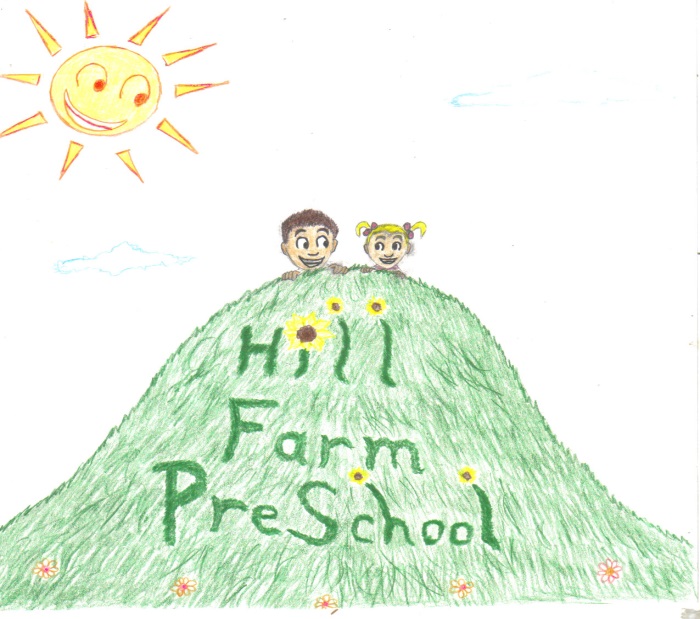 160 Hill Farm Rd.  Fairfield, CTHillfarmpreschool.com(203)292-9533Email-hillfarmpreschool@yahoo.comEach week is a new and exciting theme!!!!   Week 1: June 2-5 (No camp-Mon 6/1)                                 Secret Agents 
Oh no!! Our favorite toys are missing!!  Where could they be?  Let’s get out our detective gear and solve this mystery!!  Campers will follow clues to solve a new mystery each day. 
Week 2: June 8-12                                        Welcome to the Restaurant
Order up! How many cooks are in our Hill Farm Kitchen this week?! We would say never too many. The children will have a blast making something every day and pretending to work in a restaurant. They will wait tables, wash dishes and be the best chefs you can ask for here in Fairfield. Guacamole, banana oatmeal cookies, and pudding pie will be on the menu-just to name a few. 
Week 3: June 15-19			      	                                Aloha! It’s a Luau!                                  
We are boarding a plane from Hill Farm Preschool to Hawaii for the week! Let’s make a volcano, do some beach crafts, and learn to do the hula. This week will be filled with fun, tropical activities for every age.
 So come on campers and don’t forget your flower leis. 
Week 4: June 22-26                                             Hill Farm’s Got Talent
Do you have what it takes for the big stage?! Each day we will explore a different skill. Monday- Music, Tuesday- Puppet Theatre, Wednesday-Art, Thursday-Tricks (hula hoop & juggling) and Friday- Dance. So many celebrities will grace us with their talents this week. Don’t miss out on this extravagant show! 
Week 5: June 29-July 2(No camp Friday 7/3)                               Messy USA
This week we have combined two of our favorite summer camp themes- USA and Let’s Get Messy! We will play with red white and blue shaving cream, make yogurt parfaits, and paint American flags with our feet!
Week 6: July 6-10                                               Winter Fun in the Sun 
Winter in the Summer?! That’s right! This week is all about winter fun in July. We will make snow, have popsicles, and pretend to go ice-skating. A snowman on the beach? That’s so silly! You won’t want to miss out on all the frozen fun!
Week 7: July 13-17                                                    LEGO Adventure                                                                          
Creations galore as we build the best LEGO structures ever this week. LEGO Adventure is not just building-we will paint, enjoy water play with Legos, play hide and find, and of course make a LEGO person to take home. The possibilities are endless for our LEGO explorers. 
Week 8: July 20-24                                       Magical Wizards and Fairies 
Who doesn’t love a little magic? Dramatic play with wands, capes and wings will make this theme come to life. We will do glitter projects, cast spells, make magic potion and so much more. Want to know the secret to the magic? You must come to camp to find out! 
Week 9: July 27-31                                            Summer Olympics 2020
Can’t go to Toyko, Japan this year for the Summer Olympics? No worries, join us at camp and experience the games here! We will have obstacle courses, gymnastics, and water relays. Medals will be awarded because everyone is a champion here at Hill Farm.
Weeks 10: Aug 3-7                                             Happy Birthday to Me!! 
Every day is a birthday party celebration! The campers will have a blast playing classic birthday games such as pin the tail on the donkey, musical chairs(preschool style), and bean bag toss.  We will also decorate birthday crowns, have a cupcake treat on Friday, play limbo, and many more.Hill Farm Preschool Summer Camp 2020
Enrollment Form for ages 32 months-6 yearsChild’s Name_____________________  		Date of Birth_______________
Parent’s Names______________________________________________
Address___________________________________________________
Home Phone___________________ Cell Phone___________________
Email_____________________________________________________Please circle days and times you prefer:
Total due $______________ 
(check which applies)     50% Deposit__________   or    Pay in full__________
Balance due by May 15th  $_____________
Payment type- check______  credit card______   cash_______
Credit card #_______________________________________________
Exp. Date___________       CVC#(3 digit number on back of cc)___________
Please mail enrollment form and deposit to:    or	 Email enrollment form with credit card information to:
P.O. Box 491.  Fairfield, CT 06824			 hillfarmpreschool@yahoo.comCamp Tuition
Multiple day pricing applies to the same week50% Deposit due at time of registration.  Balance due by May 15th.NO changes can be made after May 15th.  Adding days after 5/15 is allowed if there is space available.  There are NO make-up daysSibling Discount-First child full price.  Second child receives a 10% discount.Week 1June 1-5---  T  W  TH  F9:15-1:15$__________Week 2June 8-12M  T  W  TH  F9:15-1:15$__________Week 3June 15-19M  T  W  TH  F9:15-1:15$__________Week 4June 22-26M  T  W  TH  F9:15-1:15$__________Week 5June 29-July 3 M  T  W   TH ---9:15-1:15$__________Week 6July 6-10M  T  W  TH  F9:15-1:15$__________Week 7July 13-17M  T  W  TH  F9:15-1:15$__________Week 8July 20-24M  T  W  TH  F9:15-1:15$__________Week 9July 27-31M  T  W  TH  F9:15-1:15$__________Week 10Aug 3-7M  T  W  TH  F9:15-1:15$__________1 DayTuition2 DayTuition3 DayTuition4 DayTuition5 DayTuitionOption 1:9:15am 1:15pm$70$135$195$250$290